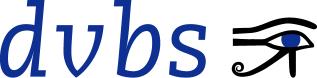 Deutscher Verein der Blinden und Sehbehinderten in Studium und Beruf e.V.Frauenbergstraße 8, 35039 Marburg, Telefon 06421 94888 0Seminar für alle von Blindheit bedrohten oder kürzlich erblindeten Menschen: Die Auseinandersetzung mit einer voranschreitenden Augenerkrankung lernen und die Aktivierung notwendiger RessourcenSehr geehrte Damen und Herren, liebe Mitglieder,der DVBS lädt herzlich ein zu einem Selbsterfahrungsseminar vom 
4.12. – 6.12.2020 nach Baunatal ein.Tagungshaus ist dasHotel Stadt Baunatal
Wilhelmshöher Straße 5
34225 Baunatal
Telefon: 0561 9488 0Thematik:Dieses Seminar wird angeboten für alle kürzlich erblindeten oder von Blindheit bedrohten Menschen, die neue Sinnmöglichkeiten suchen. Schwerpunkt dieses Seminars ist die Auseinandersetzung mit einer fortschreitenden Erkrankung und wie ein selbstbestimmtes Leben gelingen kann. Dabei soll diskutiert werden, welche persönliche Entwicklung durch diese Erkrankung ausgelöst wurde und wie der Alltag mit dieser schweren Einschränkung bewältigt werden kann.Eine kurze Zusammenfassung der Themen, die gemeinsam entweder in Gruppen- oder Partnerarbeiten sowie in Lehrgesprächen und Plenumsdiskussionen erörtert werden sollen: Selbst bestimmt und eigenverantwortlich Leben Aushalten und Annehmen könnenLoslassen lernen – Trauern könnenUmgang mit den eigenen Ängsten und Emotionen Wege zum sinnvollen LebenSollte der Wunsch nach einem vertiefenden Einzelgespräch zu einem Aspekt des Erlebten während des Seminars gewünscht werden, so ist dieses nach Absprache abends möglich.Zur Idee dieses Seminars gehört, dass einige Grundgedanken der Existenzanalyse und Logotherapie nach Viktor E. Frankl erläutert werden, die dann in Aussprache, Einzel- oder Gruppenübungen vertieft werden können. Diese sinnzentrierte psychotherapeutische Fachrichtung ist besonders geeignet für Menschen, die ein schweres Schicksal zu tragen haben und manchmal den Sinn in ihrem Leben nicht mehr sehen können.Der ReferentThomas Reichel, 1966 in Braunschweig geboren, ist seit dem Jahr 2000 als Referent, Seminarleiter und psychologischer Berater in eigener Praxis tätig. 2002 erhielt er die Diagnose einer langsam voranschreitenden Netzhauterkrankung. Die Auseinandersetzung mit dem eigenen Schicksal führte ihn zur Existenzanalyse und Logotherapie Viktor Frankls. Besonders sein Buch „…trotzdem Ja zum Leben sagen“ hat sein Wirken nachhaltig beeinflusst.Heute begleitet Thomas Reichel Menschen in eigener Beratungspraxis, hält Vorträge und Seminare an Universitäten sowie im Wirtschaftsbereich. Darüber hinaus ist Thomas Reichel im Arbeitskreis Psychologische Beratung bei der Pro Retina Deutschland e.V. tätig.Kosten:Die Seminargebühr (inklusive Unterkunft im Einzelzimmer, Vollverpflegung, Tagungsgetränke) beträgt für dieses Seminar 195,00 €.Für Begleitpersonen werden berechnet: 115,00 €Die Fahrtkosten und sonstige Getränke gehen auf eigene Rechnung.Anmeldung: Wir freuen uns, wenn das Programm auf Interesse stößt und bitten um Anmeldung spätestens bis zum 23.10.2020 schriftlich oder per E-Mail (axnick@dvbs-online.de) bei der Geschäftsstelle des DVBS (Herr Axnick). Die Teilnehmerzahl ist auf 12 Personen beschränkt.Zu der Veranstaltung angemeldet sind in der Regel nur diejenigen Personen, die innerhalb der Anmeldefrist das vollständig ausgefüllte Anmeldeformular der Geschäftsstelle zugeleitet haben. Übersteigt die Zahl die verfügbaren Plätze, so gilt für die Vergabe das Eingangsdatum des Anmeldebogens in der Geschäftsstelle des DVBS. Teilnehmen können auch Nichtmitglieder, allerdings werden Mitglieder des DVBS bei der Vergabe der Plätze zuerst bedacht. Im September erhalten die Teilnehmerinnen und Teilnehmer weitere Informationen über die Unterkunft und die Anreisemöglichkeiten, die Rechnung sowie eine Liste der Teilnehmenden. Abmeldung: Ein Rücktritt bis vier Wochen vor Seminarbeginn ist ohne Begründung möglich. Es werden 85 % der eingezahlten Teilnahmegebühr erstattet.Eine spätere Abmeldung ist nur aus wichtigem Grund möglich, der mit der Abmeldung nachgewiesen wird (z.B. Arbeitsunfähigkeitsbescheinigung, unvorhergesehene dienstliche Unabkömmlichkeit, Notfälle im Bereich der häuslichen Lebensgemeinschaft). Wird der Rücktritt anerkannt, so werden 85 % der eingezahlten Teilnahmegebühr erstattet. Sonst erfolgt eine Rückzahlung der Teilnahmegebühr nur dann, wenn der reservierte Platz an eine andere Person vergeben werden kann. Absage durch den DVBS: Von der Durchführung einer Veranstaltung ist nach den Richtlinien des DVBS in der Regel abzusehen, wenn sich weniger als zehn Teilnehmerinnen oder Teilnehmer angemeldet haben. Die Teilnahmegebühr wird zurückerstattet. Das Gleiche gilt, wenn die Veranstaltung aus Gründen, die der DVBS zu vertreten hat, entfällt. Wir freuen uns auf ein anregendes und begegnungsreiches Seminar.Mit freundlichen GrüßenChristian Axnick
DVBS-Seminarorganisation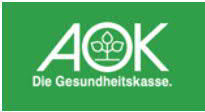 Mit freundlicher Unterstützung der AOK.
Für den Inhalt der Veranstaltung ist der DVBS e.V. verantwortlich.SeminarablaufFreitag, 4.12.202017:00 – 18:30 Uhr	Begrüßung und Vorstellung des Referenten sowie intensive Vorstellung der Teilnehmer/innen mit ersten Fragestellungen zur eigenen Erkrankung, Organisatorisches, Vorstellung des Veranstaltungsverlaufs, Regeln für das Seminar.18:30 Uhr	Abendessen20:00 – 21:30 Uhr	Erster gemeinsamer Austausch undindividuelle Abklärung der Erwartungshaltungenanschl. 	gemütliches BeisammenseinSamstag, 5.12.202008:00-09:00 Uhr	Frühstück09:00-09:30 Uhr	Impulsreferat über die Auswirkungen auf das Leben mit einer langsam fortschreitenden Augenerkrankung.09:30-10:30 Uhr	Gruppenarbeit zur Auseinandersetzung und 
dem Umgang mit den eigenen Ängsten. Erarbeitung erster Erkenntnisse, wo und wannder Lebensvollzug als bedroht erlebt wird.10:30-10:45 Uhr	Kaffeepause	10:45-12:00 Uhr	Austausch im Plenum zu den gemachten Erfahrungen. Vertiefung und Erkenntnisgewinn, wie mit Ängsten umgegangen werden kann (eigene Ressourcen). 12:00-12:30 Uhr	Impulsreferat zur Frage: Welchen Sinnverlust muss durch den ständig fortschreitenden Prozess als Person ausgehalten werden (Umgang mit eigenen Emotionen wie Wut, Trauer, Verzweiflung, Rückzug)?12:30 Uhr	Mittagessen14:00 – 15:30 Uhr	Gruppenarbeit und Selbstreflektion zum Verlust von Selbstbestimmung und Freiheit durch eine Augenerkrankung.15:30 – 16:00 Uhr	Kaffeepause16:00 – 18:00 Uhr	Austausch im Plenum zu den gemachten Erfahrungen, Vertiefung und Ergänzung, wie eigene Ressourcen gefunden und geborgen werden können.Plenumsdiskussion und Austausch zur Akzeptanz einer unheilbaren Augenerkrankung: Darf ich mit dieser Behinderung so sein? Umgang mit der eigenen Selbstwert-verunsicherung.18:30 Uhr	AbendessenSonntag, 6.12.202008:00-09:00 Uhr	Frühstück09:00 – 12:00 Uhr:	Vertiefender Austausch zu personalen Ressourcen für den Umgang mit schicksalshaften Momenten.	Wege zu einem sinnvollen Leben, Leben lernen mit Zustimmung; Erarbeitung individuellerLebensperspektiven.Aussprache im Plenum zu den gemachten Erfahrungen sowie der eigenen Lebensperspektiven, Seminarkritik mit abschließender Verabschiedung.12:30 Uhr	Mittagessen13:00 Uhr	AbreiseAnmeldebogenAbsenderName, Vorname: Adresse und Telefon:Geschäftsstelle des DVBS
Frauenbergstraße 8
35039 MarburgAnmeldung zum Selbsterfahrungsseminar
vom 4.12. bis 6.12.2020 in BaunatalHiermit teile ich mit, dass ich am oben genannten Seminar teilnehme.Bitte Unzutreffendes streichen (oder löschen)Ich komme mit Begleitung: ja / neinIch/Wir brauchen eine Übernachtungsmöglichkeit: ja / neinIch möchte vegetarisches Essen: ja / neinMeine Begleitperson möchte vegetarisches Essen: ja / neinIch komme mit Führhund: ja / neinWeitere besondere Bedarfe: Nach Ablauf der Anmeldefrist erhalte ich eine Rechnung über den Tagungsbeitrag.Mit Abgabe der Anmeldung erkläre ich mich einverstanden, dass meine Kontaktdaten in die Liste der Teilnehmenden aufgenommen und an alle Teilnehmenden verschickt werden (ggf. diesen Absatz streichen).Ort und Datum:Unterschrift:Anmerkung: Sollten Sie das Formular per Mail schicken, ist die Anmeldung auch ohne Unterschrift verbindlich.